БОЙОРОҠ                                 с.Старые Казанчи                    РАСПОРЯЖЕНИЕ28 октября 2022 года №16О проведении аттестации муниципальных служащих сельского поселения  Казанчинский сельсовет муниципального района Аскинский район  Республики Башкортостан          В соответствии с Федеральным законом № 25-фз от 02.03.2007 года «О муниципальной службе в Российской Федерации» , Законом Республики Башкортостан  №453-з от 16.07.2007 года (ред. от  15.07.2009 ) « О муниципальной службе в Республике Башкортостан», Законом Республики Башкортостан № 95-з от 05.02.2009 года (с изменениями на 4 марта 2014 года)  «Об утверждении Типового положения о проведении аттестации муниципальных служащих в Республике Башкортостан»,  в целях определения соответствия муниципальных служащих занимаемой должности муниципальной службы:        1. Провести 29 ноября 2022 года  аттестацию муниципальных служащих администрации сельского поселения Казанчинский сельсовет муниципального района Аскинский район  Республики Башкортостан.       2. Утвердить список муниципальных служащих, подлежащих аттестации (Приложение1 ).        3. Делегировать проведение аттестации муниципальных служащих по  Соглашению  от 29  ноября  2022 года  межпоселенческой аттестационной комиссии. Глава сельского поселенияКазанчинский сельсовет                                                    И.Ф. Денисламов                                                 БАШҠОРТОСТАН РЕСПУБЛИКАҺЫАСҠЫН  РАЙОНЫМУНИЦИПАЛЬ РАЙОНЫНЫҢҠАҘАНСЫ  АУЫЛ СОВЕТЫАУЫЛ  БИЛӘМӘҺЕ ХАКИМИӘТЕ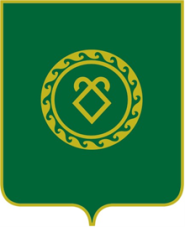 АДМИНИСТРАЦИЯСЕЛЬСКОГО ПОСЕЛЕНИЯКАЗАНЧИНСКИЙ СЕЛЬСОВЕТМУНИЦИПАЛЬНОГО РАЙОНААСКИНСКИЙ РАЙОНРЕСПУБЛИКИ БАШКОРТОСТАН